Проект в подготовительной группе
«Зимующие птицы»Актуальность.В современных условиях проблема экологического воспитания дошкольников приобретает особую остроту и актуальность. Именно в период дошкольного детства происходит формирование начал экологической культуры. Поэтому очень важно разбудить в детях интерес к живой природе, воспитывать любовь к ней, научить беречь окружающий мир.Зимнее время – это не только веселые праздники, оживленное катание с горок, отчаянная игра в снежки, но и крепкие морозы с пронизывающим ветром. В холодное время года перед зимующими птицами встают жизненно важные вопросы: как прокормиться. Доступной пищи становится значительно меньше, но потребность в ней возрастает. Иногда естественный корм становится практически недоступным, поэтому многие птицы не могут пережить зиму и погибают.Наша задача - познакомить детей с птицами, зимующими в  нашей местности, с их видами и особенностями; научить заботиться о птицах, помогать им в холодное зимнее время.Тип проекта: информационно-творческий.Вид проекта: групповой.Продолжительность: краткосрочный.Возраст: 6 - 7 лет.Участники: педагог, дети и родители подготовительной группы.Этапы проекта1 этап – подготовительныйобсуждение целей и задач воспитателями, детьми, родителями;создание необходимых условий для реализации проекта;перспективное планирование проекта.2 этап – основной (практический)внедрение в воспитательно-образовательный процесс методов и приёмов на расширение знаний детей о зимующих птицах;продуктивная деятельность детей.3 этап – заключительныйпрезентация проекта,отчёт о проведении акции «Помоги птицам!».Реализация проекта1 этапЦель: расширение и обогащение знаний о зимующих птицах.Задачи:1. Закрепить знания детей о зимующих птицах, о роли человека в жизни зимующих птиц.2. Способствовать развитию творческих и интеллектуальных способностей воспитанников3. Привлечь воспитанников и родителей к помощи птицам в трудных зимних условиях.Ожидаемый результат:1.  Расширение кругозора детей о зимующих птицах.2. Улучшение предметно-развивающей среды.3. Активное участие детей и родителей в выставке «Лучшая кормушка для птиц»2 этапОсновной (практический)Работа с родителями:Выпуск листовок, буклетов: «Покормите птиц зимой!», «Помоги птицам»Организация выставки «Лучшая кормушка для птиц».3 этап - заключительный- Оформление результатов проекта в виде,фотоколлажа.- представление отчёта по проведению акции «Помоги птицам!»Отчёт о проведении акции «Помоги птицам!»В акции приняли участие: дети подготовительной группы,  воспитателиРадуляк Ольга Николаевна  воспитатель Тиликина Антонина Николаевна., родители воспитанников.На территории ДОУ было развешано 14 кормушек изготовленных родителями с детьми из различных материалов: деревянные кормушки-домики, кормушки из коробок, из пластиковых бутылок, из керамики,В период проведения акции проводилась следующая работа:Ежедневное кормление птиц;Наблюдение за их поведением;Использование разных кормов;В результате проведенной работы дети узнали:Какие виды птиц остаются зимовать в наших краях, а какие прилетают к нам на зиму;Как различить птиц по окраске;Какие корма предпочитают птицы.Были сделаны следующие выводы:Птицы становятся заметными и более активными с приходом тепла, чем ярче светит солнце, тем больше птиц на улице, тем они активнее;В ветреные дни птицы не прилетают;Из кормов голуби и воробьи предпочитают семечки, а синицы – сало;Воробьи, голуби, свиристели прилетают стайками, синицы по 3 - 4, сороки, вороны – по одиночки;Кормушку посетили 7 видов птиц;За время действия проекта птицы привыкли получать корм, поэтому подкормку необходимо продолжить.Фотоприложение: Коллаж подготовительной группы «Птичье кафе»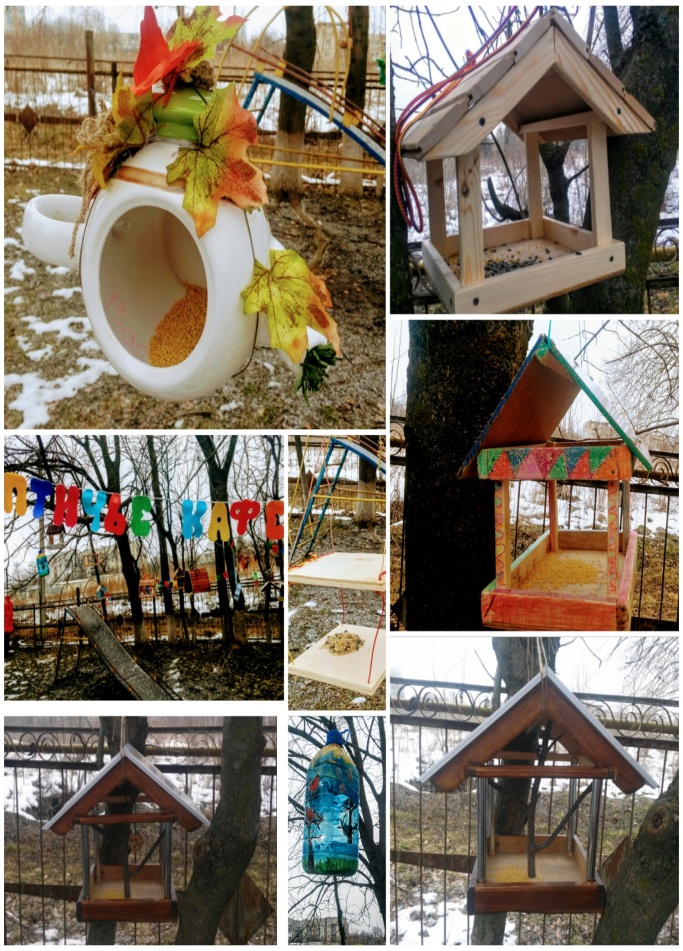 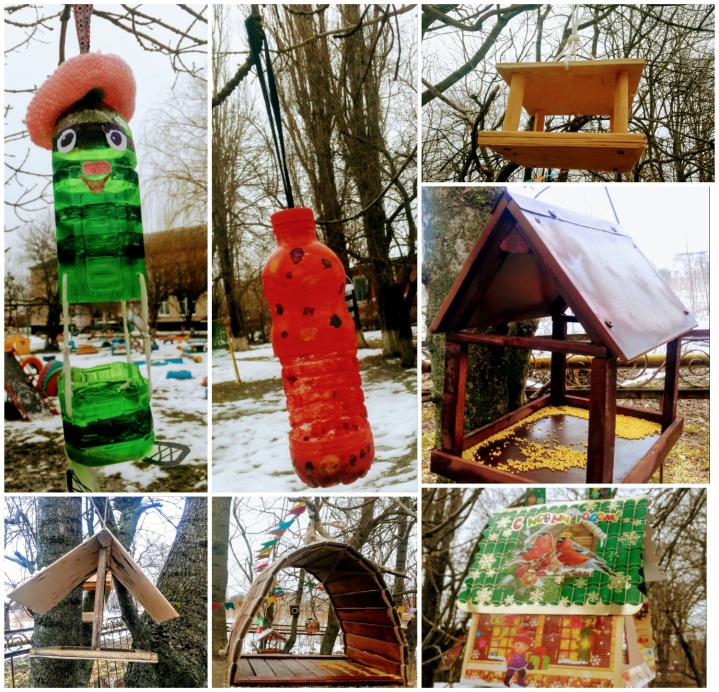 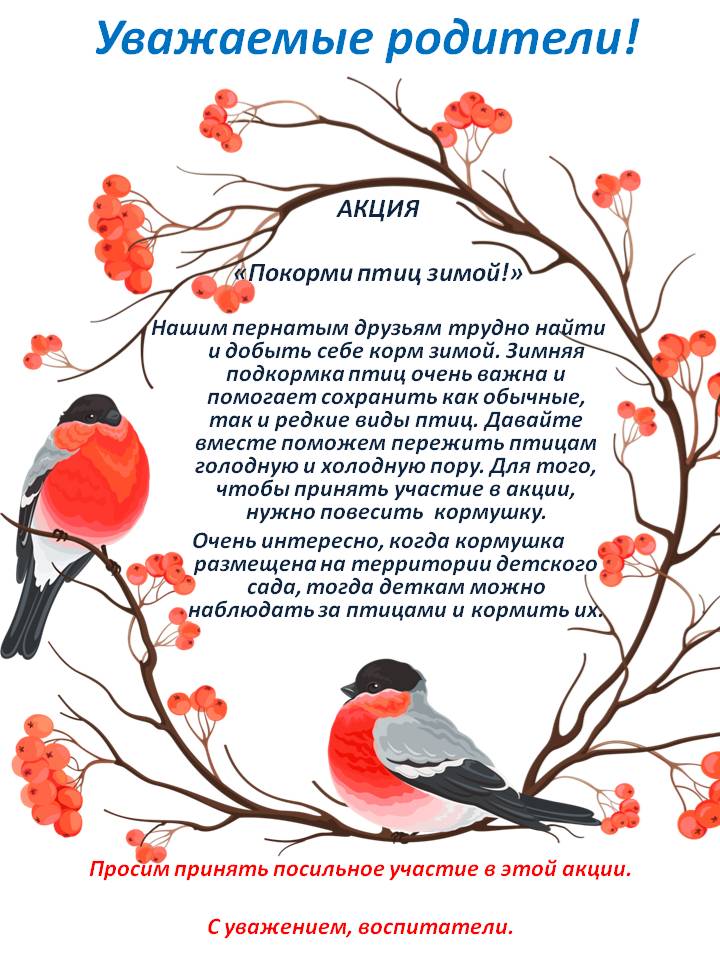 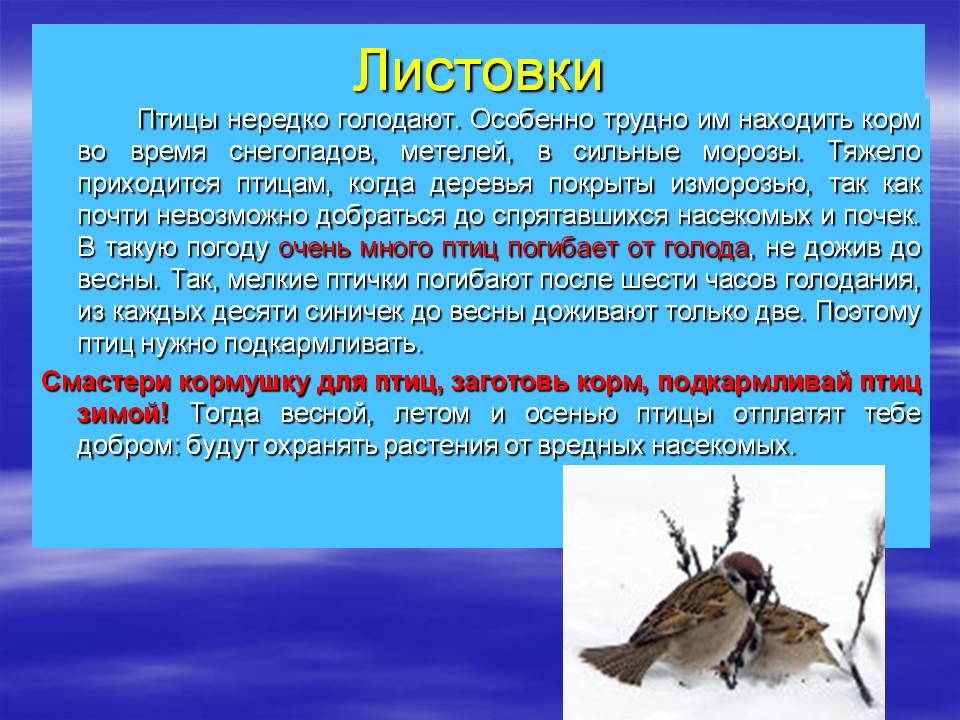 Мероприятие ЗадачиФормирование целостной картины мира«Знакомые незнакомцы»,чтение Б.Брехт «Зимний разговор через форточку»Воспитывать заботливое отношение к птицам. Закрепить знания о приспособленности птиц к зимнему периоду. Учить устанавливать причинно-следственные связи между природными явлениями и жизнью птиц.Наблюдение за воробьями.Чтение С.Есенин «Поёт зима – аукает»Уточнить представления детей о повадках воробьёв, отметить, в какое время года они прилетают к кормушке, какой корм предпочитают, как долго находятся на кормушке. Предложить детям проверить правильность народной приметы «Если воробей нахохлился – к морозу, перышки приглажены – к теплу». Обсудить с детьми, почему в морозы воробей сидит, нахохлившись. Беседа «Птичье кафе»Поговорить с детьми о важности их работы по подкормке птиц; учить чувствовать себя причастным ко всему живому. Воспитывать бережное отношение к птицам, ответственность; поощрять стремление приносить пользу, помогать птицам зимой.Трудовая деятельность:подкармливание птиц.Предложить желающим взять на себя ответственность за очистку и наполнение кормушки, учить подбирать корм с учётом того, какие птицы прилетают на участок. Предложить пояснить, почему особенно важно подкармливать птиц после сильного снегопада и гололёда. Поощрять стремление заботиться о птицах. Работа в кружке «Волшебный пластилин»:«Птицы на ветках»Расширять представление детей о зимующих птицах, о роли человека в жизни птиц. Учить передавать свои наблюдения за живой природой в художественно-изобразительной деятельности, создавать картины из тонких пластилиновых жгутиков. Научить изображать снегиря и синицу, передавать особенности внешнего облика. Развивать композиционные навыки.Конструирование: «Голуби» (оригами)Воспитывать у детей бережное отношение к птицам. Закреплять знания детей о птицах, прилетающих на участок. Вызвать желание сделать голубя в технике – оригами. Закреплять умение детей работать с бумагой, складывать лист в разных направлениях.Чтение В.Бианки «Птичий год: зима»,М. Н. Богданова «Домашний воробей»Знакомить детей с новыми литературными произведениями, продолжать формировать умение поддерживать беседу по содержанию прочитанного, воспитывать у детей любовь к окружающему, желание помочь птицам.Рисование«Как мы кормили птиц»Воспитывать у детей заботливое отношение к птицам. Закреплять знания о приспособленности птиц к зимним условиям. Развивать самостоятельность в выборе изобразительных средств (цветные карандаши, краски, восковые карандаши). Развивать композиционные умения.Настольные игры:«Зимующие птицы», «Собери картинку», лото «Птицы»Закреплять представление о зимующих птицах, их внешнем виде.Подвижные игры:«Воробьи и кошка», «Перелёт птиц», «Птички в гнёздышках»Формировать представление о птицах и их повадках. Упражнять в прыжках на двух ногах. Развивать координацию движений, умение ориентироваться на площадке.Дидактическая игра «Что хорошо, что плохо?Воспитывать у детей бережное отношение к птицам, желание заботиться и них, помогать им.